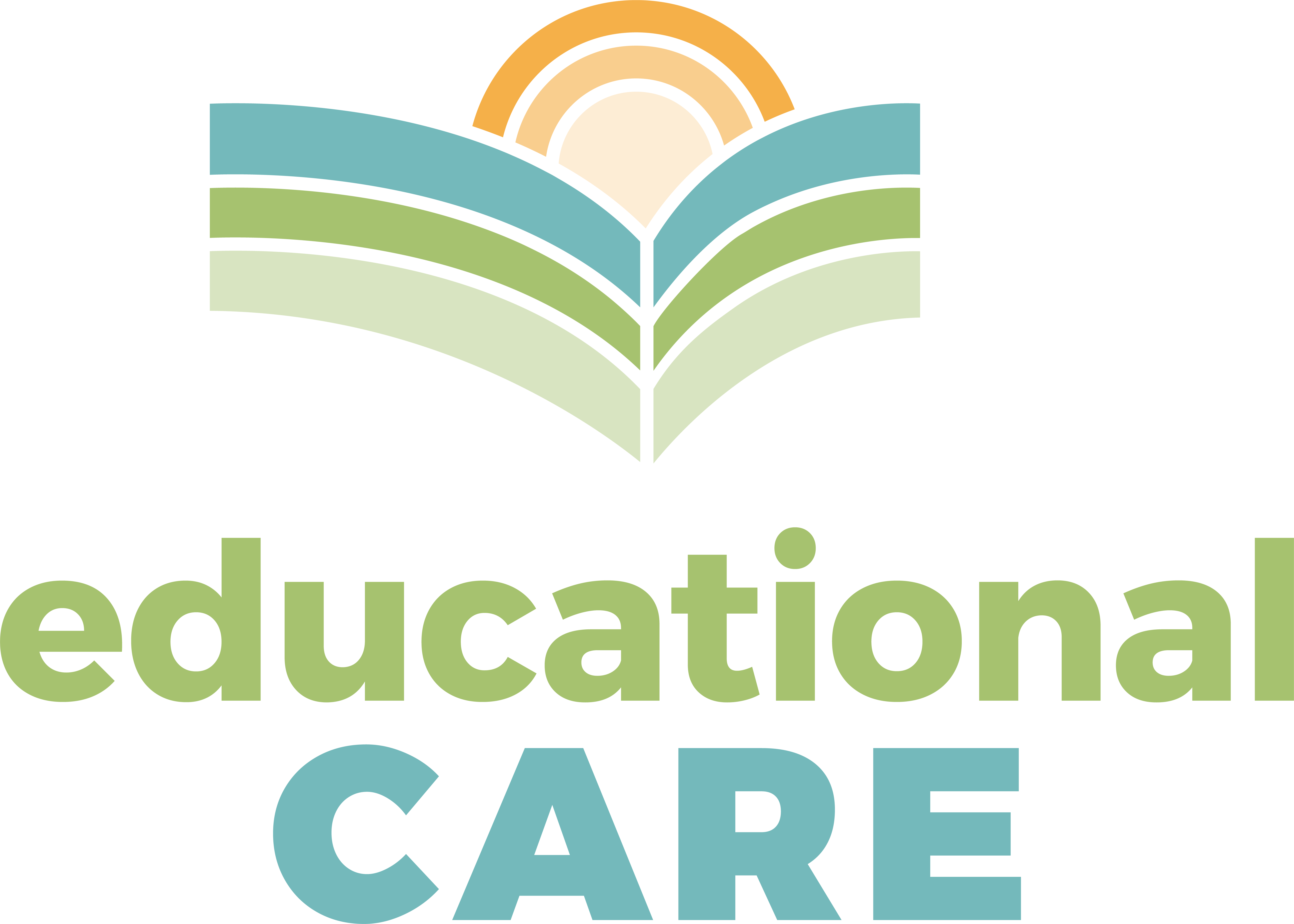 Stories of ChangeEC brings changes into the lives of individuals, families, schools and communities.  Each time you hold a training please use this form to share at least one story of how God was at work through the Training Event or through an Action Plan.  Email reporting@tlti.orgIf possible, please attach up to 6 photos (.jpeg) or a short video clip (30-60 seconds) to the email.  Please do not copy and paste the photos into the Stories of Change form. Instead, please email each photo directly to reporting@TLTI.org or send them to WhatsApp phone number 1-616-438-5757. Feel free to make any additional comments at the end of this report.Your Name: Dates of the Training: Name of the Manual that was Trained: Place of the Training (school, city and country): Story of how God was at work in the Training Event.  Please include things like: What was a highlight of the Training Event?  What schools participated?  What challenges did you encounter? What did participants say they learned from the training?Story of how God worked through a person’s Action Plan.  Please include things like: What was the name of the person who reported their Action Plan (do not give the name if there are security concerns)?  What was the planned activity? What obstacles were encountered?  What change happened in the life of an individual, family, school or community?